Osborne News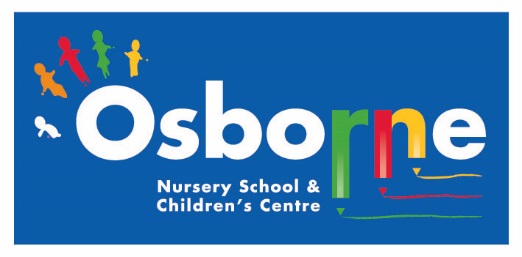 April 2017 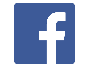 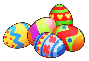 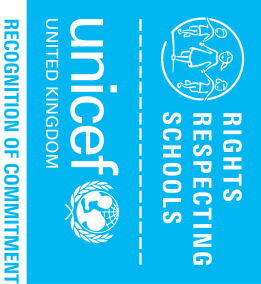 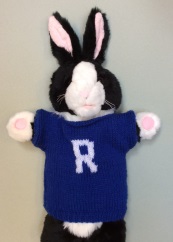 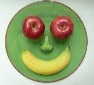 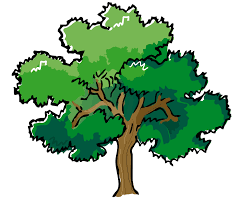 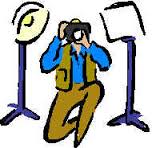 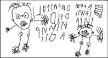 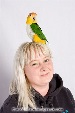 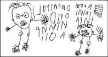 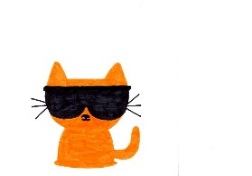 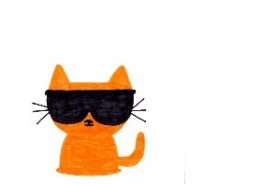 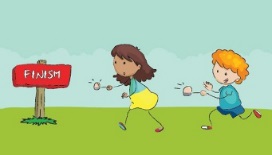 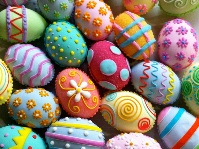 